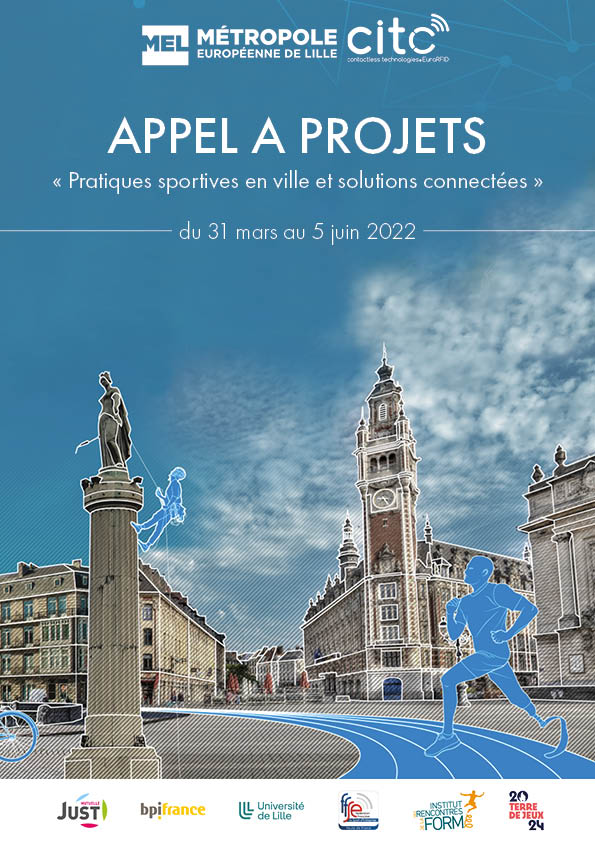 Présentation du projetLa présentation de votre projet (3 pages max) doit inclure les informations suivantes :Nom du projet : 	Contact :Acronyme (facultatif):	Mail :Porteur du projet :	Tel :Elle est à envoyer au plus tard le 5 juin 2022, à l’adresse mail suivante : aapsport2022@lillemetropole.frChaque dossier sera traité au cas par cas. Nous reviendrons vers vous après lecture et analyse de votre dossier.DESCRIPTION DU PROJETDATE :       Présentation du porteur de projet       Présentation de la solution à expérimenter et de sa valeur ajoutéeQuelle est l'innovation à expérimenter ?Quelle est la valeur ajoutée selon le porteur de projet ?Quel est le modèle économique attendu ?Dans quelles mesures le projet gère-t-il la sécurité des données générées et/ou la vie privée de ses utilisateurs ?Dans quelles mesures le projet s’inscrit-il dans un numérique dit responsable ?       Modalités de l’expérimentationQuelles sont les conditions de réalisation du projet et/ou du démonstrateur ?Quels sont les soutiens sollicités par le porteur de projet :Autres acteurs contactés par le porteur de projet :Autres éléments :